专项训练二：句　型 一、判断下列句子或对话与图片是(T)否(F)一致。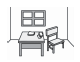 (　　) 1. The chair is near the window. 　　　　　　　　　　  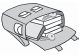 (　　) 2. —What's in your schoolbag?         —Three books, a pencil box and a key.   (　　) 3. —What colour is it? 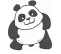         —It's black and white.  　  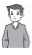 (　　) 4. He has glasses.   　　 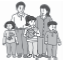 (　　) 5. My family has six people.  　 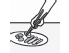 (　　) 6. I can use chopsticks.  　 二、连连看，将句子和相应的图片连线。1. We have a new classroom. Let's go and see.	A.  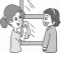 2. Put a sofa in the living room.	B. 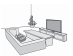 3. Let's clean the window.	C. 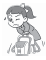 4. Her schoolbag is heavy.	D. 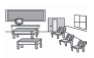 5. I'd like some bread and milk.	E. 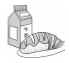 三、选择正确的一项。1. Put (A. on　B. up) the picture. 2. I (A. have　B. has) a candy, a toy and… 3. She's cute and has long (A. hair　B. hairs). 4. The panda (A. is　B. are) black and white. 5. Kate (A. has　B. have) orange shoes. 6. Go to the living room. (A. Take　B. Watch) TV. 7. Where (A. are　B. is) the keys?8. Would you like some (A. bread　B. breads) ?9. (A. She　B. He) is a girl. 10. There (A. is　B. are) three people in my family. 四、单项选择。(　　) 1. Let ________ clean the desks. A. me	B. I	C. we(　　) 2. —________ is the crayon? —It's in the pencil box. A. What	B. When	C. Where(　　) 3. I have ________ English friend and  ________   Chinese friend. A. an; a	B. an; an	C. a; an(　　) 4. He ________ glasses and his shoes ________ orange. A. have; are	B. has; are	C. have;  is(　　) 5. Look________ that bedroom. A. by	B. at	C. for(　　) 6. ________ they near the phone?A. Who	B. Are	C. Is(　　) 7. ________ some vegetables, please. A. I'm	B. I'd like	C. I have(　　) 8. —________ for dinner? —Noodles and beef. A. Who's	B. Where's	C. What's(　　) 9. ________ desks are there in the classroom?A. How many	B. How much	C. How old(　　) 10. My ________ are near the chair. A. glasses	B. schoolbag	C. shoe五、给图片选择正确的句子。.  　　　　　　 	  A. Let's clean the door. 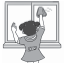 (　　) 1.        	  B. Let's clean the window. C. Let's clean the table.                     A. He has long hair. 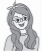 (　　) 2.             B. She has glasses. C. She has short hair.                     A. We do homework in the living room. 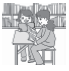 (　　) 3.              B. We read a book in the bedroom. C. We read a book in the study.                     A. I'd like some noodles. 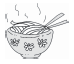 (　　) 4.             B. I'd like some chicken. C. I'd like some soup.                     A. My mother is a nurse. 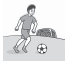 (　　) 5.             B. My uncle is a basketball player. C. My father is a football player. 六、根据图片提示，写出问句或答语。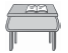 1. —____________________________________________?  —It's on the desk. 　　　　　 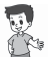 2. —____________________________________________?   —His name is Tom. 　　　　　 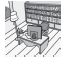 3. —Is the computer in the study?                         —____________________________________________. 　　　　　 4. —____________________________________________?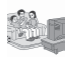   —Three. My parents and me. 　　　　　 5. —_____________________________________________?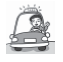    —My uncle is a driver. 　　　　　 七、根据提供的情景选择正确的句子。(　　) 1. 你们学校附近新开了一家文具店，你会这样提议大家去看看：        A. Look at it.	B. Let's go and see.	C. I see. (　　) 2. 朋友告诉你他新买了一台性能特别优越的电脑，你又惊叹又有些怀疑，你会说：A. Wow!	B. Hey.	                C. Really?(　　) 3. 有人帮你找到了你丢失的钱包，你会这样说：A. Thank you so much!	B. Here it is.	            C. Excuse me. (　　) 4. 当朋友猜对了你说的话时，你会说：A. OK.	B. Yes. You're right.	     C. Thank you. (　　) 5. 吃饭时，你需要妈妈帮你递一下筷子，你会说：A. I can use the chopsticks.  　　　　B. Here are the chopsticks. C. Pass me the chopsticks. 八、选择正确的句子补全对话。(　　) 1. —________         —A sofa, a TV, a desk…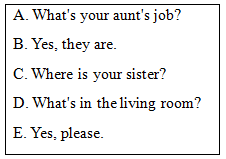 (　　) 2. —________         —She is a doctor. (　　) 3. —Would you like some beef?              —________(　　) 4. —Are the toys on the table?         —________(　　) 5. —________          —She is in the living room. 　　　　九、按要求完成下列各题。1. The cat is in the kitchen. (改为一般疑问句)__________________________________________________________________2. I'd like some bread. (对画线部分提问)__________________________________________________________________3. It's on the floor. (对画线部分提问)__________________________________________________________________4. Are they in the study? (作否定回答)__________________________________________________________________5. a　fork　would　like　knife　and　you (?) (连词成句)__________________________________________________________________十、仿照例子写句子。1. she/ sister ___________________________________________________________________2. he/ my new teacher___________________________________________________________________3. some rice and beef___________________________________________________________________4. some bread and soup___________________________________________________________________专项训练二：句　型一、1. T　2. F　3. T　4. F　5. F　6. T 二、1. D　2. B　3. A　4. C　5. E三、1. B　2. A　3. A　4. A　5. A　 6. B7. A　8. A　9. A　10. B四、1. A　点拨：Let后出现的人称代词应该使用宾格形式，所以选择me。2. C　点拨：由答句可知问句应询问物品在哪里，用where引导特殊疑问句。3. A　点拨：不定冠词一般用于第一次提到的事物前，在元音音素前用an，辅音音素前用a。4. B　点拨：he是第三人称单数，应用has, shoes是复数形式，系动词用are。5. B　点拨：look at是固定搭配，表示看某一具体的事物。6. B　点拨：根据句中的they可知问句应该是复数形式的一般疑问句。7. B　点拨：I'd like. . . 用来表达自己的意愿，后面有please表示请求意愿。8. C　点拨：从答句推断应该就吃什么提问，因此选择C。9. A　点拨：针对可数名词的数量进行提问，要用how many。10. A　点拨：由are可知，此处应填复数，所以选择glasses。五、1. B　2. B　3. C　4. A　5. C六、1. Where is the book2. What's his name3. Yes, it is4. How many people are there in your family5. What's your uncle's job七、1. B　2. C　3. A　4. B　5. C八、1. D　2. A　3. E　4. B　5. C九、1. Is the cat in the kitchen?2. What would you like?3. Where is it?4. No, they aren't. 5. Would you like a knife and fork?十、1. Who is she? She is my sister. 2. Who is he? He is my new teacher. 3. What would you like? I'd like some rice and beef. 4. What would you like? I'd like some bread and soup. 例1：he / my friend	     Who is he?	     He is my friend.例2：some fishWhat would you like?	I'd like some fish. 	